Zapamiętaj! Zapisz w zeszycie.Wątek to ciąg zdarzeń zgrupowanych wokół jednej lub kilku postaci.Do poniższych informacji dopasuj nazwy trzech wątków występujących w powieściWątki: przygodowy, sensacyjno-kryminalny, miłosnyMorderstwo doktora Robinsona i dochodzenie prawdy o zbrodni.Uczucie Tomka do Becky i związane z nim sytuacje.Ucieczka Tomka na Wyspę Jacksona, zwiedzanie jaskini.Do każdej sytuacji dobierz odpowiednie rzeczowniki i czasowniki z tabeli:Czasowniki: ………………………………………………………………………………………………..Rzeczowniki: ………………………………………………………………………………………………Czasowniki: ………………………………………………………………………………………………..Rzeczowniki: ………………………………………………………………………………………………Czasowniki: ………………………………………………………………………………………………..Rzeczowniki: ………………………………………………………………………………………………Uzupełnij tabelę według wzoru:Ułóż plan wydarzeń w sposób chronologiczny. Stojące przy punktach litery utworzą hasło. Zapisz je.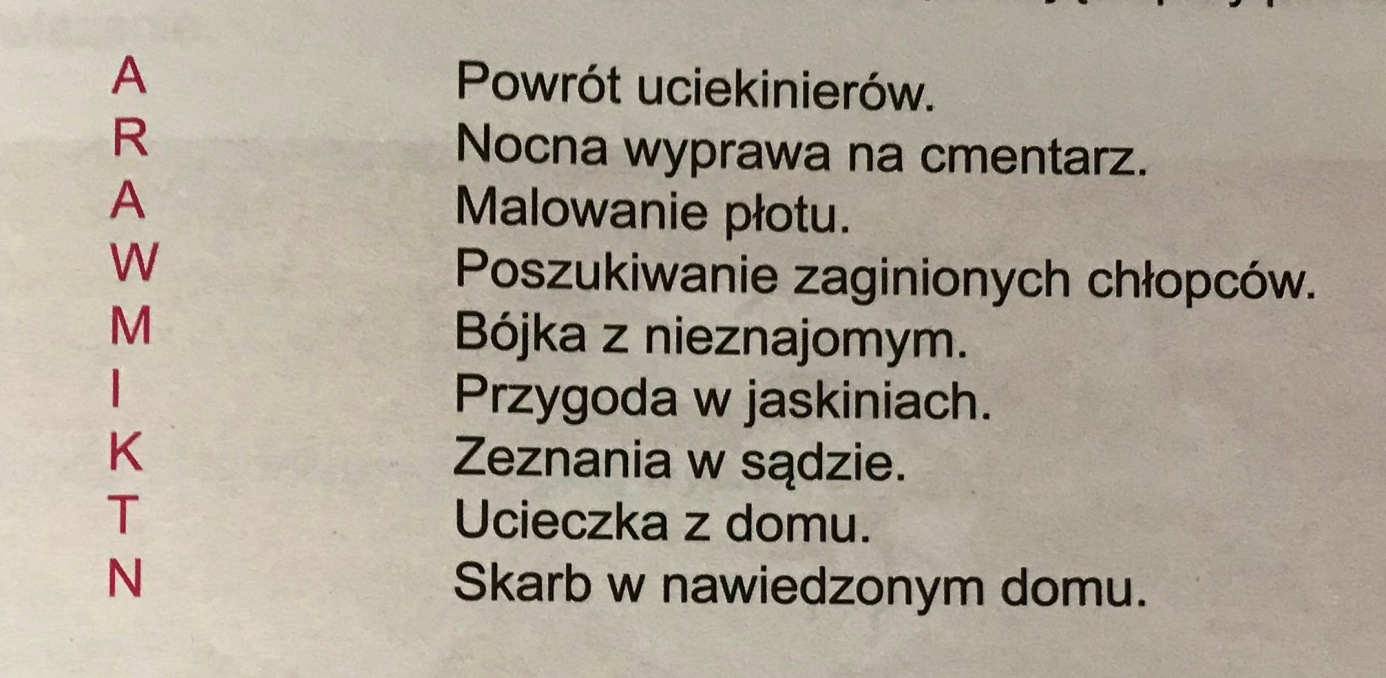 Wyprowadź Tomka i Becky z labiryntu jaskiń. Po drodze musisz ominąć Indianina Joe.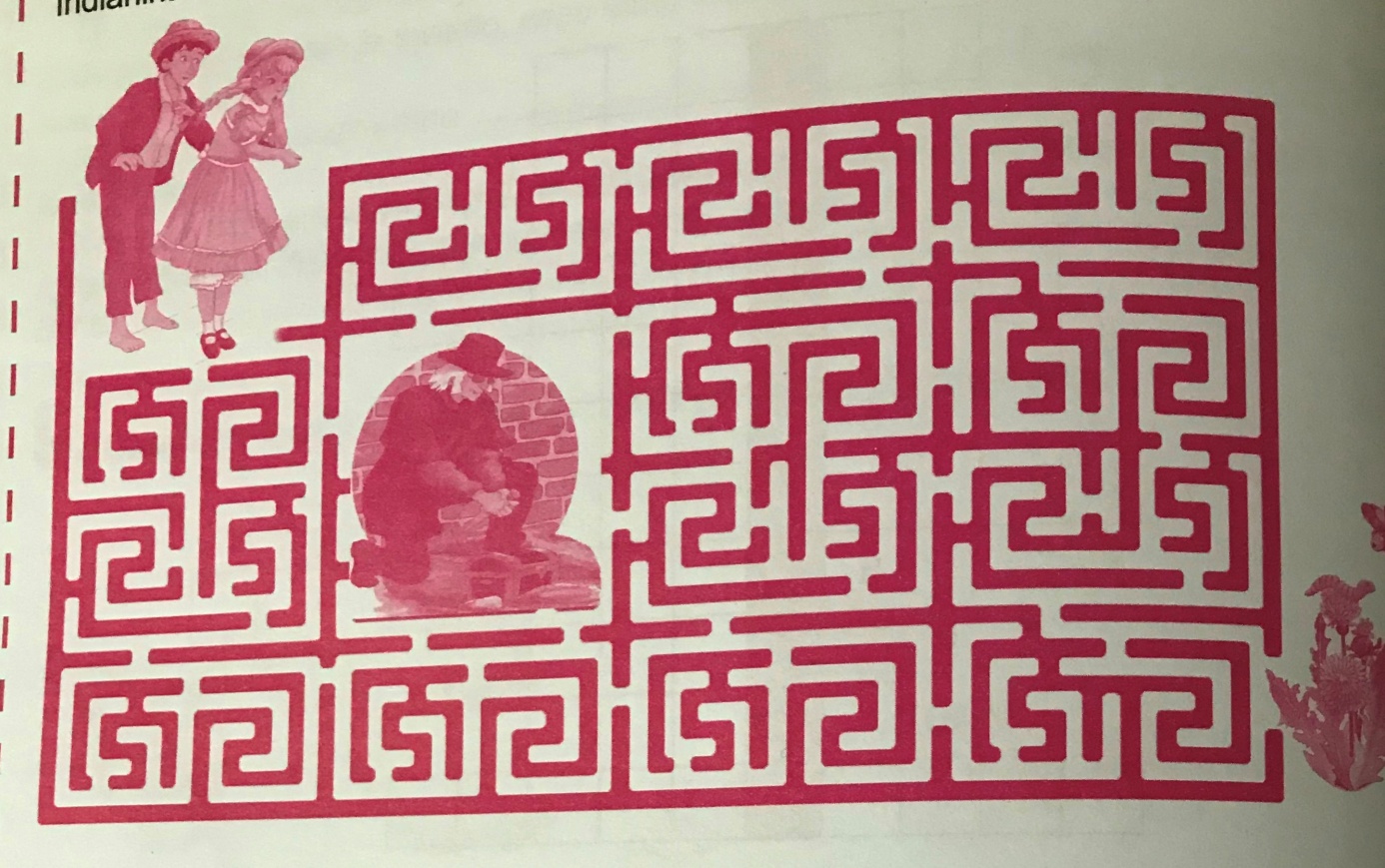 Odszyfruj napis na tajemniczej skrzyni z nawiedzonego domu.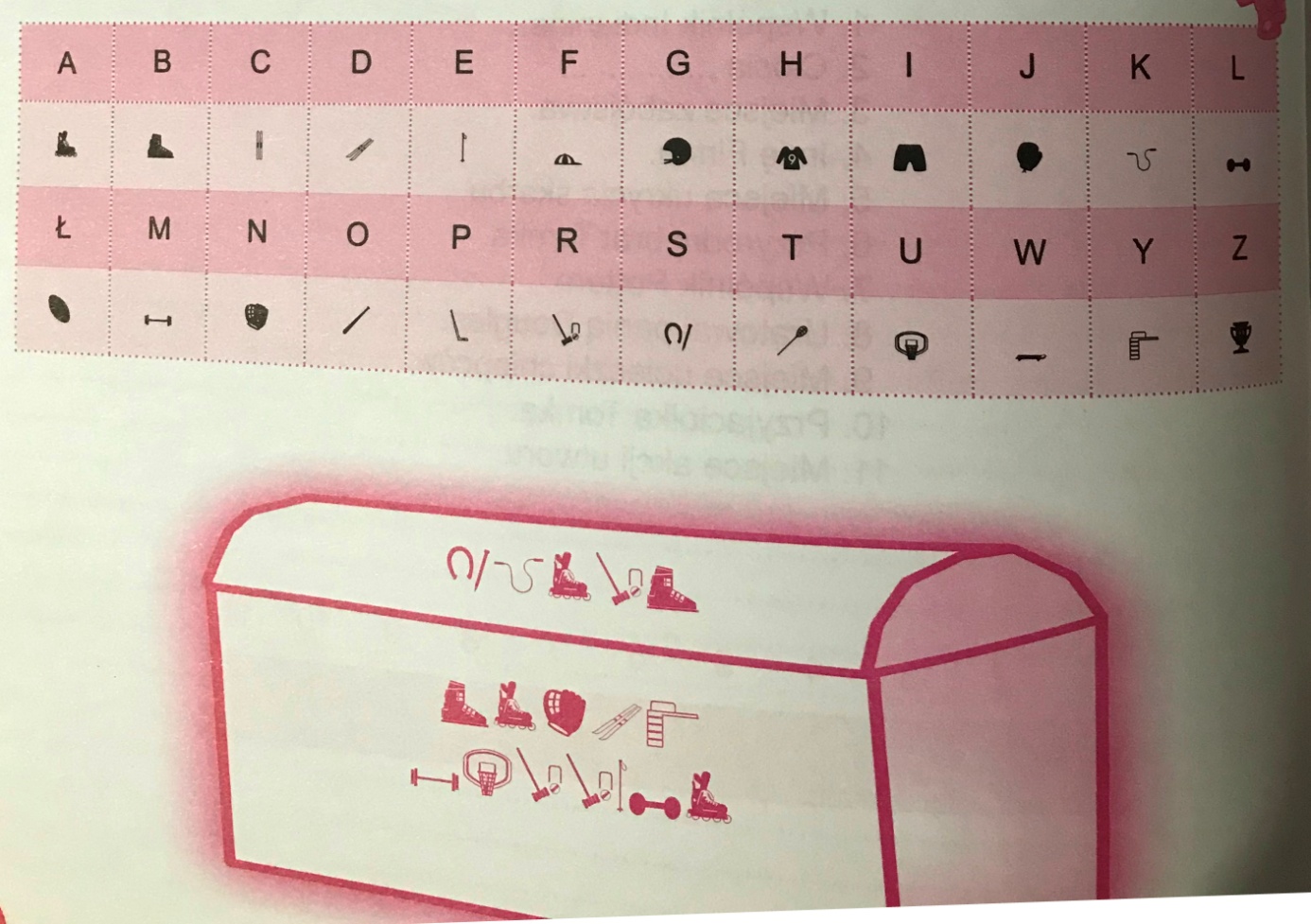 1.2.3.Tomek i Becky znaleźli się w jaskiniach i zgubili drogę; Becky płacze, zaś chłopiec próbuje ją pocieszyć.Tomek wdaje się w bójkę z nowo poznanym chłopcem.W pustej klasie Tomek uczy Becky rysować i wyznaje jej miłość.CzasownikiRzeczownikiprzerażenie, radość, strach, gniew, rozczarowanie, wzruszenie, skupienie, wstyd, tęsknota, żal, wstręt, złość, agresja, irytacja, wściekłośćcieszył się, bał się, awanturował się, zniechęcił się, zakochał się, zdziwił się, rozczulił się, krzyczał, przeraził się, roześmiał się, ruszył do ataku, obraził się, płakał, rozkleił się, wzruszył sięKłopot TomkaPrzyczyna kłopotuMusiał malować płot w sobotę.Nie posłuchał rad cioci Polly.Zgubił się w jaskiniach.Na wyspie, na którą uciekł Tomek, dochodzi do strasznej ulewy i burzy. Piorun uderza w jawor, pod którym siedzą chłopcy. Mają dużo szczęścia, że się uratowali.